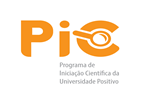 RELATÓRIO FINALTÍTULO DO PROJETO Maria da Silva (1); José de Lima (2)(1) Aluna do 3º período do curso de Medicina da Universidade Positivo. E-mail: mariadasilva@gmail.com. Se for bolsista CNPq: Bolsista do Programa Institucional de Bolsa de Iniciação Científica (PIBIC) ou Programa Institucional de Bolsas de Iniciação em Desenvolvimento Tecnológico e Inovação (PIBITI) do CNPq. Se for bolsista UP: Bolsista do Programa Institucional de Bolsa de Iniciação Científica ou Tecnológica (PIBIC ou PIBITI) da UP. Se for bolsista da Fundação Araucária: Bolsista do Programa de Bolsas para Iniciação Científica e Iniciação em Desenvolvimento Tecnológico e Inovação da Fundação Araucária. Se não tiver bolsa: Voluntário do Programa de Iniciação Científica (IC ou IT) da UP, de acordo com o tipo de projeto.(2) Professor do curso de Medicina da Universidade Positivo. Doutor em Ortopedia. E-mail: joselima@up.edu.br (utilizar e-mail institucional)RESUMOO resumo informativo é a apresentação condensada do conteúdo, destacando os aspectos de maior interesse e importância obtidos até o momento. Sem repetir o título, deve conter a introdução (incluindo os objetivos), procedimentos metodológicos, resultados e conclusão parciais obtidos até o momento. Deve ter entre 150 e 250 palavras.Palavras-chave: PIC; modelo de relatório, relatório parcial, formatação.INTRODUÇÃOApresentar o assunto de modo global, definindo-o claramente, mas sem entrar em detalhes. Produzir um texto corrido curto, sem separação em seções. Sugere-se a estrutura de justificativa para esta seção, apresentando o problema a ser estudado. Caso haja revisão de literatura, ela deve, sem ser extensa demais, ser incluída nesta seção.OBJETIVOSDescrever nesta seção o objetivo geral e objetivos específicos do projeto. PROCEDIMENTOS METODOLÓGICOSSua descrição detalhada deve possibilitar a repetição dos experimentos e da investigação, por outro pesquisador.Processos e técnicas já publicados podem ser referidos por citação, enquanto qualquer modificação eventualmente introduzida será descrita com o necessário detalhamento.Caso a pesquisa inclua animais ou humanos, indicar o número do parecer do respectivo Comitê e a data de aprovação do projeto.Nesta seção, os autores devem descrever e justificar eventuais modificações realizadas na metodologia em relação ao projeto original enviado e aprovado no início do ciclo.RESULTADOS E DISCUSSÃOOs resultados finais devem ser descritos, analisados e discutidos de modo claro e detalhado, acompanhadas de gráficos, tabelas e figuras, quando necessário. Fundamentar a discussão dos resultados com base na literatura abordada e apontar as implicações dos resultados da pesquisa.CONCLUSÃOApresentar as conclusões do trabalho a partir dos objetivos e hipóteses propostos. Não deve ser uma repetição dos resultados obtidos e sim um fechamento geral do trabalho. A seção conclusão só deve ser incluída no relatório caso resultados (parciais ou finais) tenham sido descritos. Caso os resultados ainda não tenham sido finalizados, conclusões parciais, com base no que foi analisado até o momento, devem ser descritas.REFERÊNCIASListar todas as referências citadas no trabalho, e apenas elas, no formato ABNT, em ordem alfabética, alinhadas à margem esquerda. Seguir o documento abaixo:CONSELHO NACIONAL DE DESENVOLVIMENTO CIENTÍFICO E TECNOLÓGICO – CNPq. Informações estatísticas. Disponível em: <www.cnpq.br>. Acesso em: 31 mai. 2012.UNIVERSIDADE POSITIVO. Normas para apresentação de trabalhos acadêmicos. Curitiba: Universidade Positivo, 2011. Disponível em: <http://biblioteca.up.com.br/painelgpa/uploads/imagens/files/Biblioteca/2012/Normas%20para%20apresenta%C3%A7%C3%A3o%20de%20TCC(2).pdf>. Acesso em: 31 mai. 2012.ORIENTAÇÕES PARA FORMATAÇÃO DO RELATÓRIO (ESTILO PIC-TÍTULO)A formatação do relatório parcial deverá seguir as seguintes orientações. (ESTILO PIC-PADRÃO)Fontes e Estilos (estilo PIC – SEÇÃO NÍVEL 1)Este documento está estruturado com o uso do recurso de estilos de texto preparados para facilitar a formatação dos parágrafos. Depois que copiar e colar, utilizar a ferramenta de pincel () para aplicar o estilo correspondente em cada parágrafo (indicado em vermelho nos parênteses). Todos os estilos utilizados são denominados com o texto inicial “PIC”. Para maiores informações consulte https://goo.gl/ksJNyS. (ESTILO PIC-PADRÃO)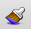 Citações (ESTILO PIC – SEÇÃO NÍVEL 2)Utilize o estilo de formatação abaixo para citações diretas:(ESTILO PIC-CITAÇÃO DIRETA). O movimento gestaltista atuou principalmente no campo da teoria da forma, com contribuição relevante aos estudos da percepção, linguagem, inteligência, aprendizagem, memória, motivação, conduta exploratória e dinâmica de grupos sociais. [...] A teoria da Gestalt, extraída de uma rigorosa experimentação, vai sugerir uma resposta ao porquê de algumas formas agradarem mais e outras não. Esta maneira de abordar o assunto vem opor-se ao subjetivismo, pois a psicologia da forma se apoia na fisiologia do sistema nervoso, quando procura explicar a relação sujeito-objeto no campo da percepção. (GOMES, 2000, p.18)Seções e subseções (ESTILO PIC – SEÇÃO NÍVEL 3)Atribuir estilos de seções e subseções até o terceiro nível, formatados segundo este documento, com os estilos: PIC – SEÇÃO NÍVEL 1, PIC – SEÇÃO NÍVEL 2 e PIC – SEÇÃO NÍVEL 3.Tabelas, quadros e figurasUtilizar os modelos de tabelas, quadros e figuras conforme Normas para Apresentação de Trabalhos da Biblioteca da UP. Nas tabelas, o título deve vir acima da tabela, enquanto em quadros e figuras, a legenda vem abaixo.Para tabelas, o padrão descrito nas Normas é:Tabela 1 – Quantidade de projetos de iniciação científica por área (2008 a 2011) (ESTILO PIC-LEGENDA)Fonte: Apenas citar a fonte caso não seja dos autores. (ESTILO PIC-LEGENDA)Para figuras (gráficos, fotográficas, esquemas, etc.), segue padrão abaixo:(ESTILO PIC-PADRÃO)Figura 1 – Gráfico de quantidade de projetos de iniciação científica por área (2008 a 2011).Fonte: Apenas citar a fonte caso não seja dos autores. (ESTILO PIC-LEGENDA)ANO (ESTILO PIC-TABELAS CONTEÚDOS)HUMANASSAÚDEEXATASSOCIAIS APLICADAS20081250345836575684200915683758425365862010165838524356648520111856395445656875